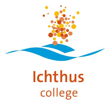 Verlofaanvraag – onbetaald verlof OndergetekendeAchternaam:						Voorletter(s): Roepnaam: Geboortedatum:Registratienummer:				Werkzaam bij afdeling/onderwijseenheid: 				Plaats: Ichthus College Kampen wil gebruik maken van de regeling onbetaald verlof volgens de geldende Cao. Eerste verlofdag /				laatste verlofdag / WTF verlof: Voor akkoord:			Voor akkoord:				Voor akkoord:	Handtekening medewerker	Handtekening Teamleider		Handtekening DirecteurDatum: Toelichting:Dit formulier vult u in als u onbetaald verlof wilt aanvragen. Dit formulier kan alleen worden ingevuld als u overeenstemming heeft bereikt met de directeur van de eenheid waar u werkt.In het bovenste deel van het formulier vult u uw gegevens in, zoals deze bij ons bekend zijn. Dit kunt u zien op de salarisstrook.Het registratienummer is het zes-cijferig nummer dat te vinden is bovenaan de salarisstrook.Ondertekening: na het invullen van dit formulier moet het getekend worden door u zelf en de directie. Daarna stuurt u het naar Personeels- en salarisadministratie via de interne post of naar Postbus 1, 8000 AA  Zwolle.